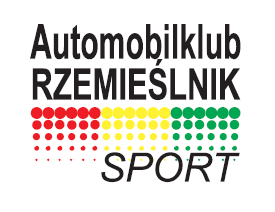 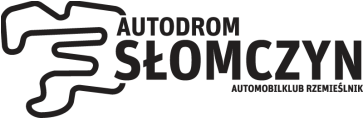 AUTODROM SŁOMCZYN DNIA :                                   -    - OŚWIADCZENIE UCZESTNIKA TRENINGU BARBÓRKOWEGO(Zwolnienie, zabezpieczenie i zrzeczenie się oraz na przetwarzanie danych osobowych)Decydując się na uczestnictwo w charakterze kierowcy (samochodu/motocykla/gokarta) podczas jazd testowych na Autodromie Słomczyn, potwierdzam niniejszym że mam ukończone 18lat* i jestem w odpowiedniej kondycji fizycznej, aby uczestniczyć w jazdach testowych na Autodromie Słomczyn. Ponadto potwierdzam iż jestem w pełni świadomy ryzyka i zagrożeń mojego uczestnictwa, i uczestniczę wyłącznie na własną odpowiedzialność. W związku z tym niniejszym zwalniam, zapewniam niewinność oraz zabezpieczam firmę Automobilklub Rzemieślnik, innych sponsorów , afiliowane jednostki oraz dyrektorów, członków zarządu, zatrudnionych pracowników, inżynierów, przedstawicieli, zleceniobiorców oraz agentów któregokolwiek z wyżej wymienionych, i kierowcę, inżynierów, a także mechaników samochodu, którym będę jechał („Strony zabezpieczone”) od jakichkolwiek roszczeń, żądań, działań, zobowiązań, kosztów i wydatków (oraz sum które którykolwiek z nich może zapłacić ramach ugody lub kompromisu wobec takich roszczeń lub zobowiązań pieniężnych) które mogę wysuwać ja lub jakakolwiek inna osoba po mojej śmierci lub w wypadku odniesienia przeze mnie obrażeń (łącznie z szokiem nerwowym) lub jakiejkolwiek innej osoby oraz wszelkich strat lub szkód mienia powstałych w jakikolwiek sposób, wynikających bezpośrednio lub pośrednio z mojego udziału lub w związku z moim udziałem jako kierowcy w samochodzie/motocyklu/gokarcie podczas jazdy opisanej w niniejszym dokumencie. Niniejsze zobowiązanie będzie wiążące co do mojego majątku, spadkobierców, najbliższej rodziny, wykonawców testamentu, administratorów oraz innych osobistych przedstawicieli.Przyjmuję do wiadomości iż moja akceptacja udziału jako kierowcy opisanego w niniejszym dokumencie odnosi się TYLKO do daty zaproponowanej powyżej.Wyrażam zgodę na przetwarzanie moich danych osobowych przez Automobilklub Rzemieślnik, który jest administratorem tych danych, na potrzeby wydarzeń przez niego organizowanych. Wyrażam zgodę na otrzymywanie mailingów z terminami imprez na Autodromie Słomczyn. Wyrażam zgodę na publikację mojego wizerunku oraz mojego auta w galerii fotograficznej oraz materiałach video na stronach internetowych Automobilklubu Rzemieślnik, Autodromu Słomczyn oraz profilów facebook tych organizacji podczas relacji z imprez oraz w multimedialnych i papierowych materiałach promocyjnych związanych z działalnością sportową organizatora (Ak-Rzemieślnik).IMIĘ:NAZWISKO:TELEFON KONTAKTOWY :ADRES E-MAIL :  ................................................................................PRZYNALEŻNOŚĆ KLUBOWA : ...........................................................MARKA i MODEL AUTA ...............................................NAPĘD...........PODPIS: .......................................*) W przypadku uczestników niepełnoletnich wymagany jest podpis rodzica/ prawnego opiekuna:Jako prawny opiekun _ _ _ _ _ _ _ _ _ _ _ _ _ _ _ _ _ _ _ _ _ _ _ _ _ _ _ _ _ _  _ _ _ _ _ _ _ _ _ _ _ _ _ _ _ _ _ _ _  wyrażam zgodę na jazdy po Autodromie Słomczyn i jednocześnie oświadczam że zapewniam niewinność oraz zabezpieczam firmę Automobilklub Rzemieślnik od jakichkolwiek roszczeń które mogę wysuwać ja lub inna osoba po mojej śmierci w związku z jazdami po autodromie mojego dziecka – zgodnie z literą i duchem pełnego powyższego tekstu oświadczeniaIMIĘ:NAZWISKO:PODPIS: ..................................... 